Геометрия 10 класс. 22 мая. Тема: Решение задач.Закрепление материала. Указания к работе: Прочитай учебник: п 48 (стр 105)Разбери  решение задачи 435: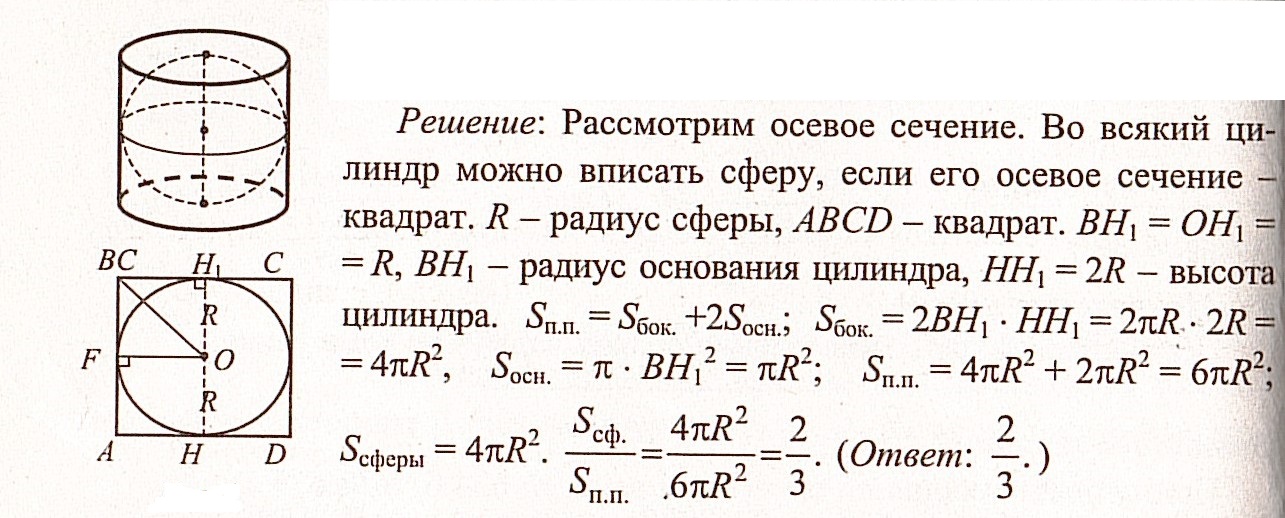 Используя материал новой темы и полученные ранее знания, реши  задачу 427 (а).Решение задачи запиши в тетрадь.Сними решение на камеру телефона и пришли решение на электронную почту: zajtzev.aleksey@yandex.ru  . На эту почту можно задать интересующие вопросы.